Home LearningEnglish Today, we are going to plan a letter. Please follow the link below and watch the top video. Link: https://www.bbc.co.uk/bitesize/articles/z6hvgwxFeatures of a Letter: The boxes to the side, show you what features to include and each section is numbered to show you where to put them.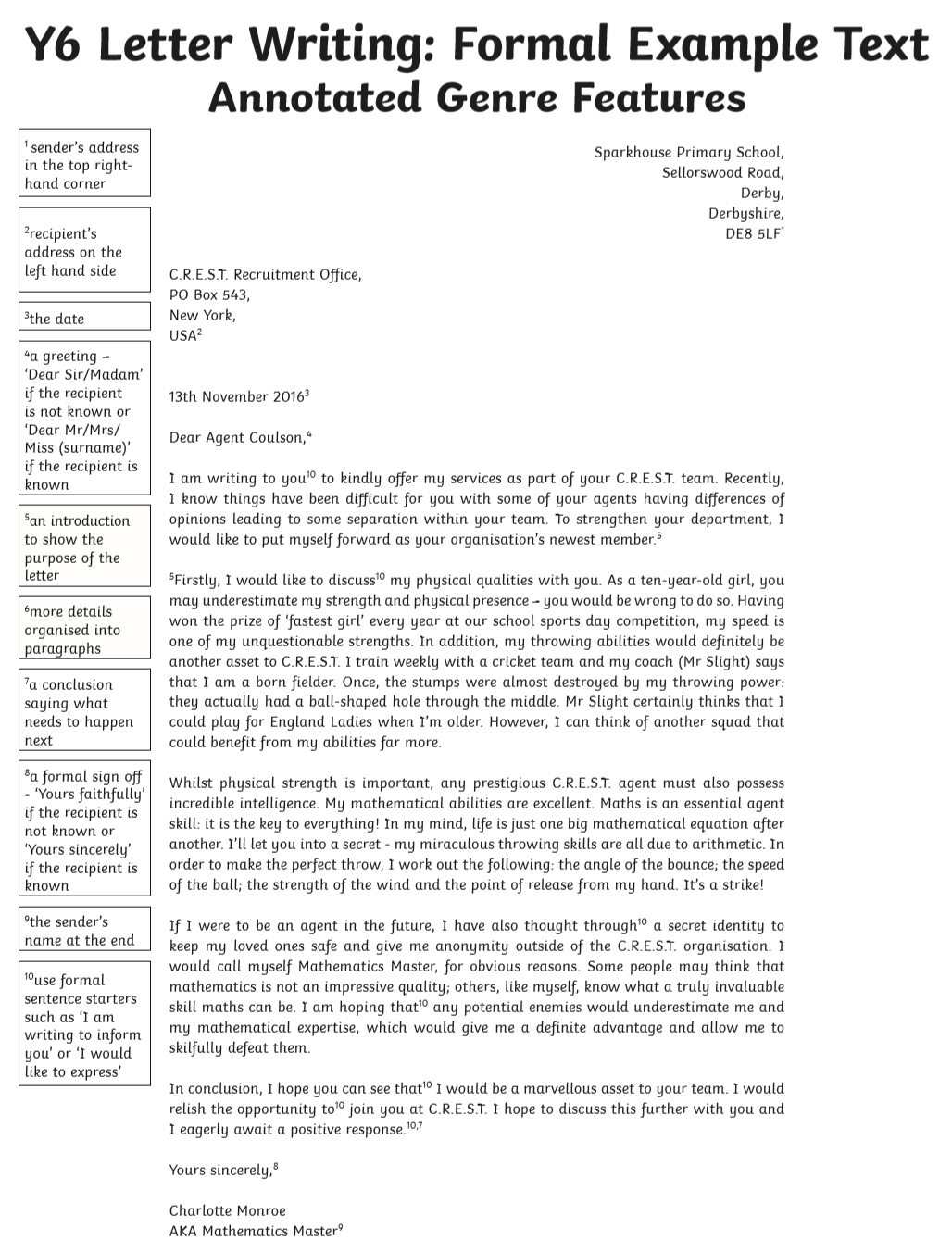 Activity: Please write a plan for a letter. You are going to write a letter to a healthcare professional thanking them for everything they have done during this time. Below is a template for your plan. 